В соответствии со статьей 40 Градостроительного кодекса Российской Федерации, решением Совета депутатов города Новосибирска от 24.06.2009 № 1288 «О Правилах землепользования и застройки города Новосибирска», пунктом 2.13 административного регламента предоставления муниципальной услуги по предоставлению разрешения на отклонение от предельных параметров разрешенного строительства, реконструкции объектов капитального строительства, утвержденного постановлением мэрии города Новосибирска от 10.06.2013 № 5459, на основании заключения по результатам публичных слушаний по вопросам предоставления разрешений на отклонение от предельных параметров разрешенного строительства, реконструкции объектов капитального строительства от 16.04.2015, рекомендаций комиссии по подготовке проекта правил землепользования и застройки города Новосибирска о предоставлении и об отказе в предоставлении разрешений на отклонение от предельных параметров разрешенного строительства, реконструкции объектов капитального строительства от 17.04.2015 ПОСТАНОВЛЯЮ:1. Отказать в предоставлении разрешения на отклонение от предельных параметров разрешенного строительства, реконструкции объектов капитального строительства:1.1. Закрытому акционерному обществу «ТРУД» (на основании заявления в связи с тем, что наличие инженерных сетей, рельеф и конфигурация земельного участка являются неблагоприятными для застройки) в связи с письменным отказом от получения разрешения на отклонение от предельных параметров разрешенного строительства, реконструкции объектов капитального строительства:в части уменьшения минимального отступа от границ земельного участка, за пределами которого запрещено строительство зданий, строений, сооружений, с кадастровым номером 54:35:032770:181 площадью 0,0248 га, расположенного по адресу: обл. Новосибирская, г. Новосибирск, Красный проспект в Заельцовском районе (зона делового, общественного и коммерческого назначения (ОД-1)), с 3 м до 0 м со стороны Красного проспекта, с 3 м до 0 м со стороны земельного участка с кадастровым номером 54:35:032770:169, с 3 м до 0 м с южной стороны;в части уменьшения минимального отступа от границ земельного участка, за пределами которого запрещено строительство зданий, строений, сооружений, с кадастровым номером 54:35:032770:169 площадью 0,0633 га, расположенного по адресу: обл. Новосибирская, г. Новосибирск, Красный проспект в Заельцовском районе (зона делового, общественного и коммерческого назначения (ОД-1)), с 3 м до 0 м со стороны земельного участка с кадастровым номером 54:35:032770:181, с 3 м до 0 м с южной стороны.1.2. Муниципальному унитарному предприятию «Энергия» г. Новосибирска (на основании заявления в связи с тем, что наличие инженерных сетей является неблагоприятным для застройки) в части уменьшения минимального отступа от границ земельного участка, за пределами которого запрещено строительство зданий, строений, сооружений, с кадастровым номером 54:35:032195:40 площадью 0,1274 га, расположенного по адресу: обл. Новосибирская, г. Новосибирск, ул. Переездная в Заельцовском районе (зона застройки жилыми домами смешанной этажности (Ж-1)), с 3 м до 0,7 м со стороны земельного участка с кадастровым номером 54:35:032195:4 в габаритах объекта капитального строительства в связи с нарушением требований части 1 статьи 48 Градостроительного кодекса Российской Федерации, а именно: архитектурно-строительное проектирование осуществляется за пределами границ принадлежащего правообладателю земельного участка.1.3. Обществу с ограниченной ответственностью «Салют» (на основании заявления в связи с тем, что конфигурация земельного участка является неблагоприятной для застройки) в части уменьшения минимального отступа от границ земельного участка, за пределами которого запрещено строительство зданий, строений, сооружений, с кадастровым номером 54:35:062530:340 площадью 0,1021 га, расположенного по адресу: обл. Новосибирская, г. Новосибирск, Толмачевское шоссе в Ленинском районе (зона коммунальных и складских объектов (П-2)), с 3 м до 0 м со стороны Толмачевского шоссе в связи с нарушением требований части 1 статьи 48 Градостроительного кодекса Российской Федерации, а именно: архитектурно-строительное проектирование осуществляется за пределами границ принадлежащего правообладателю земельного участка. 	1.4. Сурнину Егору Валерьевичу, Алексановой Снежане Владимировне, Зверковой Анне Сергеевне (на основании заявления в связи с тем, что размер земельного участка меньше установленных градостроительным регламентом минимальных размеров земельных участков) в связи с письменным отказом от получения разрешения на отклонение от предельных параметров разрешенного строительства, реконструкции объектов капитального строительства:в части увеличения максимального процента застройки с 80 % до 82 % в границах земельного участка с кадастровым номером 54:35:021305:147 площадью 0,0310 га, расположенного по адресу: обл. Новосибирская, г. Новосибирск, пер. Фабричный, 3б в Железнодорожном районе (зона коммунальных и складских объектов (П-2));в части уменьшения минимального отступа от границ земельного участка, за пределами которого запрещено строительство зданий, строений, сооружений, с кадастровым номером 54:35:021305:147 площадью 0,0310 га, расположенного по адресу: обл. Новосибирская, г. Новосибирск, пер. Фабричный, 3б в Железнодорожном районе (зона коммунальных и складских объектов (П-2)), с 3 м до 0 м с северо-восточной, с 3 м до 0,74 м с северо-западной и с 3 м до 1,8 м с юго-восточной сторон в габаритах объекта капитального строительства.2. Департаменту строительства и архитектуры мэрии города Новосибирска разместить постановление на официальном сайте города Новосибирска в информационно-телекоммуникационной сети «Интернет».3. Департаменту информационной политики мэрии города Новосибирска обеспечить опубликование постановления.4. Контроль за исполнением постановления возложить на заместителя мэра города Новосибирска - начальника департамента строительства и архитектуры мэрии города Новосибирска.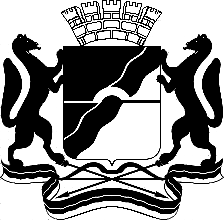 МЭРИЯ ГОРОДА НОВОСИБИРСКАПОСТАНОВЛЕНИЕОт  	  05.05.2015		№        3247  	Об отказе в предоставлении разрешений на отклонение от предельных параметров разрешенного строительства, реконструкции объектов капитального строительстваИсполняющий обязанностимэра города НовосибирскаИсполняющий обязанностимэра города НовосибирскаГ. П. ЗахаровСпасская2275069ГУАиГ